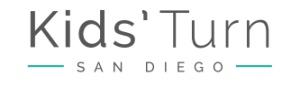 El costo del Taller Familiar es de $400 por padre participante. No hay ningún costo para que los niños asistan. Hay planes de pago disponibles. Tenemos un número limitado de becas de matrícula reducida disponibles por cada taller familiar. Por favor complete y envíe esta solicitud al menos dos semanas antes del inicio del taller. Nombre:                                                                       Fecha: ________________ Fecha del Taller:  ________________________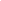 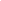 Teléfono: ______________________________  Correo electrónico: ________________________________________________  Solicito consideración para la matrícula de reducción porque recibo/tengo los siguientes: (marque todo lo que corresponda) €  Asistencia pública: TANF/CalWORKS 		€  Asistencia pública: Cupones de alimentos	€  Asistencia pública: Alivio general/asistencia    	€  SSI/SSP€  No recibo ninguno de estosMis INGRESOS  mensuales se proporcionan a continuación, Si mis gastos son mayores que mis ingresos, inclui un comentario en el cuadro a continuación. Acepto enviar recibos de sueldo si son requeridos.                                                                                                   Por favor proporcione la siguiente información sobre sus GASTOS mensuales:Por favor proporcione cualquier información adicional que desee que consideremos. Al firmar, declaro bajo la pena de perjurio y las leyes del estado de California que la información anterior y los documentos adjuntos son verdaderos y correctos. He pagado el depósito de mis programa de ___ $75 or ___ $125 (por favor verifique el monto del deposito) 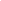 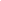 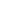 Nombre _________________________________	Firma ____________________________________   Fecha _______________Por favor, envíe su solicitud y documentos a vickiy@kidsturnsd.org o fax a 858-521-0565¿Cuál es su ingreso mensual (de otras fuentes distintas de manutención de los hijos o del cónyuge)? $¿Qué asistencia financiera adicional recibe de otros para cumplir con sus gastos mensuales?$¿Recibe manutención de los hijos? Por favor anote la cantidad.$¿Recibe apoyo conyugal? Por favor anote la cantidad.$¿Cuántas personas dependen únicamente de sus ingresos para el apoyo? (incluyéndose a usted mismo) Renta o Hipoteca$Servicios (SDG&E, agua, teléfono/teléfono celular, Internet/cable)$Alimentos$Transporte (por ejemplo: pago mensual del automóvil, gas, pase del autobús, etc.)$Manutención infantil$Manutención del cónyuge$